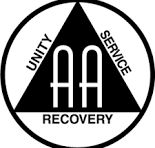 ALCOHOLIC ANONYMOUSSUPPORT GROUPPLEASE JOIN US IN PERSON: EVERY MONDAY @ 6:00 – 7:00PM       TAKE ACTION TODAY CENTER809 W. MAIN ST.CARBONDALE, IL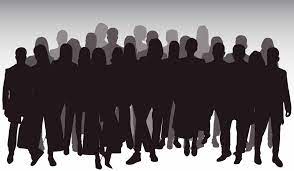 